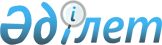 О внесении дополнений в постановление акимата Павлодарской области от 7 февраля 2014 года № 18/2 "Об утверждении Положения о государственном учреждении "Управление энергетики и жилищно-коммунального хозяйства Павлодарской области"
					
			Утративший силу
			
			
		
					Постановление акимата Павлодарской области от 13 января 2015 года № 4/1. Зарегистрировано Департаментом юстиции Павлодарской области 28 января 2015 года № 4286. Утратило силу постановлением акимата Павлодарской области от 11 октября 2018 года № 349/6 (вводится в действие по истечении десяти календарных дней после дня его первого официального опубликования)
      Сноска. Утратило силу постановлением акимата Павлодарской области от 11.10.2018 № 349/6 (вводится в действие по истечении десяти календарных дней после дня его первого официального опубликования).
      В соответствии с Законом Республики Казахстан от 23 января 2001 года "О местном государственном управлении и самоуправлении в Республике Казахстан", Законом Республики Казахстан от 1 марта 2011 года "О государственном имуществе", Указом Президента Республики Казахстан от 29 октября 2012 года № 410 "Об утверждении Типового положения государственного органа Республики Казахстан" акимат Павлодарской области ПОСТАНОВЛЯЕТ:
      1. Внести в постановление акимата Павлодарской области от 7 февраля 2014 года № 18/2 "Об утверждении Положения о государственном учреждении "Управление энергетики и жилищно-коммунального хозяйства Павлодарской области" (зарегистрировано в Реестре государственной регистрации нормативных правовых актов за № 3710, опубликовано 25 февраля 2014 года в газете "Звезда Прииртышья", 25 февраля 2014 года в газете "Сарыарқа Самалы") следующие дополнения:
      в Положении о государственном учреждении "Управление энергетики и жилищно-коммунального хозяйства Павлодарской области", утвержденном указанным постановлением:
      пункт 20 дополнить подпунктами 21), 22), 23), 24), 25), 26), 27), 28), 29), 30), 31), 32), 33), 34), 35), 36) следующего содержания:
      "21) осуществление прав владения и пользования государственным пакетом акций акционерных обществ и долями участия в товариществах с ограниченной ответственностью, субъекта права государственных юридических лиц, в том числе на принятие решений, аналогично компетенции уполномоченных органов соответствующей отрасли;
      22) осуществление постановки на учет и снятие с учета опасных технических устройств;
      23) контроль за соблюдением требований безопасной эксплуатацией бытовых баллонов и объектов систем газоснабжения;
      24) контроль за безопасной эксплуатацией опасных технических устройств, работающих под давлением более 0,07 мегаПаскаля или при температуре нагрева воды более 115 градусов Цельсия, грузоподъемных механизмов, эскалаторов, канатных дорог, фуникулеров, лифтов;
      25) проведение расследований технологических нарушений на тепловых сетях (магистральных, внутриквартальных);
      26) согласование планов ремонта тепловых сетей (магистральных, внутриквартальных);
      27) выдача паспортов готовности отопительных котельных всех мощностей и тепловых сетей (магистральных, внутриквартальных) к работе в осенне-зимний период;
      28) согласование проектирования и строительства дублирующих (шунтирующих) линий электропередачи и подстанций;
      29) выдача заключения о технической целесообразности строительства дублирующих (шунтирующих) линий электропередачи и подстанций для объектов 110 кВ и ниже, 220 кВ и выше;
      30) контроль за эксплуатацией и техническим состоянием теплоиспользующих установок потребителей;
      31) контроль за подготовкой и осуществлению ремонтно-восстановительных работ по тепловым сетям и их функционирования в осенне-зимний период;
      32) утверждение норм потребления товарного и сжиженного нефтяного газа;
      33) утверждение норм потребления коммунальных услуг по газоснабжению, электроснабжению, водоснабжению, водоотведению и теплоснабжению для потребителей, не имеющих приборов учета;
      34) согласование инвестиционной программы (проекта) субъекта естественной монополии, оказывающего регулируемые услуги на соответствующей территории административно- территориальной единицы, включенного в местный раздел Государственного регистра субъектов естественных монополий;
      35) утверждение правил предоставления коммунальных услуг;
      36) обеспечение безопасности объектов кондоминиума организациями, эксплуатирующими опасные технические устройства (лифты, эскалаторы, фуникулеры), смонтированные на объектах коммунально-бытового назначения (жилищный фонд, развлекательные, торговые и гостиничные комплексы).".
      2. Государственному учреждению "Управление энергетики и жилищно-коммунального хозяйства Павлодарской области" в установленном законодательством порядке обеспечить:
      государственную регистрацию настоящего постановления в территориальном органе юстиции;
      в течении десяти календарных дней после государственной регистрации настоящего постановления в территориальном органе юстиции направление на официальное опубликование в средствах массовой информации и информационно- правовой системе "Әділет".
      3. Контроль за исполнением настоящего постановления возложить на первого заместителя акима области Турганова Д.Н.
      4. Настоящее поставновление вводится в действие со дня его первого официального опубликованния.
					© 2012. РГП на ПХВ «Институт законодательства и правовой информации Республики Казахстан» Министерства юстиции Республики Казахстан
				
      Аким области

К. Бозумбаев
